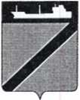 АДМИНИСТРАЦИЯ ТУАПСИНСКОГО ГОРОДСКОГО ПОСЕЛЕНИЯТУАПСИНСКОГО РАЙОНАПОСТАНОВЛЕНИЕот ________________                                                             № _______________г. Туапсе          О внесении изменений в постановление администрации Туапсинского городского поселения Туапсинского района от 01 октября 2014 г.  № 983 «Об утверждении Порядка работы с обращениями граждан в администрации Туапсинского городского поселения»В соответствии с федеральными законами от 02 мая 2006 г. № 59-ФЗ «О порядке рассмотрения обращений граждан Российской Федерации» и от 04 августа 2023 г. № 480-ФЗ «О внесении изменений в Федеральный закон от 02 мая 2006 г.  № 59-ФЗ «О порядке рассмотрения обращений граждан Российской Федерации», п о с т а н о в л я ю: 1. Внести в постановление  администрации  Туапсинского   городского  поселения Туапсинского района от 01 октября  2014 г. № 983 «Об утверждении Порядка работы с обращениями граждан в администрации Туапсинского городского поселения»  следующие изменения:1) подпункт  1 части 5 статьи 1 «Общие положения»  изложить  в новой редакции: «1) обращение гражданина (далее – Обращение) - направленное в государственный орган, орган местного самоуправления или должностному лицу в письменной форме или в форме электронного документа, в том числе с использованием федеральной государственной информационной системы «Единый портал государственных и муниципальных услуг (функций)» (далее – Единый портал), предложение, заявление или жалоба, а также устное обращение гражданина в государственный орган, орган местного самоуправления»;2) в части 10 статьи 2 «Требования к порядку рассмотрения Обращений»  слова «письменное Обращение» заменить словами «Обращение в письменной форме»;3) в абзаце 2 части 11 статьи 2 «Требование к порядку рассмотрения Обращений»  слова «адрес электронной почты»  заменить словами «а также указывает адрес электронной почты либо использует адрес (уникальный идентификатор)   личного   кабинета  на  Едином  портале», слово «которому» заменить словом «которым»;4)  в  части  16  статьи  2 «Требования   к   порядку   рассмотрения обращений»   после    слов  «должностному   лицу  в  форме электронного документа», дополнить словами «или по адресу (уникальному идентификатору) личного кабинета гражданина на  Едином  портале  при его  использовании». 2. Отделу     по     взаимодействию   с   представительным      органом организации  работы с обращениями граждан, общественностью и СМИ администрации Туапсинского городского поселения Туапсинского района (Дроботова Т.Ф.) разместить  настоящее постановление на официальном сайте администрации Туапсинского  городского  поселения  Туапсинского     района.3. Общему отделу администрации Туапсинского городского поселения Туапсинского района (Кот А.И.) обнародовать настоящее постановление в установленном порядке.4. Контроль за выполнением настоящего постановления возложить на исполняющего обязанности заместителя главы администрации Туапсинского городского поселения Туапсинского района Чернышова Е.В.5. Постановление    вступает    в    силу   со   дня   его   официального обнародования.Исполняющий обязанности главы Туапсинского городского поселения Туапсинского района                                                                       А.В. Береснев  